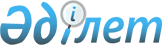 О распределении объемов тарифных квот на ввоз некоторых видов мяса
					
			Утративший силу
			
			
		
					Постановление Правительства Республики Казахстан от 31 декабря 2009 года № 2333. Утратило силу постановлением Правительства Республики Казахстан от 24 марта 2011 года № 269      Сноска. Утратило силу постановлением Правительства РК от 24.03.2011 № 269 (вводится в действие по истечении десяти календарных дней со дня официального опубликования).      Сноска. По всему тексту постановления слово "индустрии" заменено словами "экономического развития" в соответствии с постановлением Правительства РК от 21.07.2010 № 750 .      В соответствии с пунктом 9 Решения Комиссии таможенного союза Евразийского экономического сообщества от 27 ноября 2009 года № 130 "О едином таможенно-тарифном регулировании таможенного союза Республики Беларусь, Республики Казахстан и Российской Федерации" Правительство Республики Казахстан ПОСТАНОВЛЯЕТ:



      1. Утвердить прилагаемые:



      1) метод распределения тарифных квот на ввоз некоторых видов мяса, в отношении которых введены тарифные квоты (далее - мясо);



      2) распределение объемов тарифных квот для ввоза на территорию Республики Казахстан мяса, за исключением мяса, происходящего и ввезенного из стран-участников Содружества Независимых Государств.



      2. Распределить тарифные квоты между юридическими и физическими лицами, являющимися поставщиками мяса, согласно приложению к настоящему постановлению.



      3. Комитету торговли Министерства экономического развития и торговли Республики Казахстан в установленном законодательством порядке осуществлять выдачу лицензий на импорт мяса в пределах тарифной квоты юридическим и физическим лицам согласно приложению к настоящему постановлению.



      4. Комитету таможенного контроля Министерства финансов Республики Казахстан обеспечить контроль за ввозом мяса юридическими и физическими лицами в объемах, указанных в приложениях к настоящему постановлению, и ежеквартально, к 5 числу месяца, следующего за отчетным кварталом, представлять в министерства сельского хозяйства и экономического развития и торговли информацию о фактическом объеме ввоза мяса в разрезе поставщиков и стран происхождения.



      5. Министерству иностранных дел Республики Казахстан в недельный срок уведомить Секретариат Интеграционного комитета Евразийского экономического сообщества о принимаемых Правительством Республики Казахстан мерах регулирования внешнеторговой деятельности.



      6. Настоящее постановление вводится в действие по истечении двадцати одного календарного дня после официального опубликования.      Премьер-Министр

      Республики Казахстан                       К. Масимов

Утвержден          

постановлением Правительства 

Республики Казахстан   

от 31 декабря 2009 года № 2333 

Метод

распределения тарифных квот на ввоз некоторых видов мяса,

в отношении которых введены тарифные квоты 

1. Общие положения

      1. Настоящий метод распределения тарифных квот на ввоз в Республику Казахстан некоторых видов мяса, в отношении которых введены тарифные квоты (далее - Метод), разработан в целях определения порядка применения тарифных квот как инструмента регулирования внешнеторговой деятельности.



      2. Действие настоящего Метода распространяется на всех юридических и физических лиц независимо от их организационно-правовой формы и места регистрации. 

2. Термины и определения

      3. В настоящем Методе используются следующие понятия:



      1) исторический поставщик - юридическое или физическое лицо, осуществлявшее ввоз из стран дальнего зарубежья некоторых видов мяса, в отношении которых введены тарифные квоты, в предшествующий период;



      2) новый поставщик - юридическое или физическое лицо осуществлявшее ввоз из стран дальнего зарубежья некоторых видов мяса, в отношении которых введены тарифные квоты, в течение года, непосредственно предшествующего году введения тарифной квоты;



      3) объем тарифной квоты - количество товаров, определяемое Правительством Республики Казахстан, импорт которых облагается по внутриквотным ставкам импортных таможенных пошлин;



      4) предшествующий период - два года, непосредственно предшествующие году введения тарифной квоты;



      5) уполномоченный орган - уполномоченный орган в области регулирования торговой деятельности. 

3. Распределение тарифных квот

      4. Распределение тарифной квоты между историческими поставщиками осуществляется на основе удельного веса объема их импорта, завезенного в предшествующий период, в среднем объеме импорта за предшествующий период.



      Распределение тарифной квоты между новыми поставщиками осуществляется на основе удельного веса 70 % объема их импорта, завезенного в течение года, непосредственно предшествующего году введения тарифной квоты, в среднем объеме импорта за предшествующий период.



      5. Средний объем импорта за предшествующий период рассчитывается как простая средняя величина от фактического объема импорта за предшествующий период.



      6. На основании рассчитанного удельного веса каждого из поставщиков определяется размер тарифной квоты для каждого из них в общем объеме тарифной квоты.



      Результатом расчета объемов тарифных квот поставщиков понимается число, математически округленное до третьего знака после запятой.

      Сноска. Пункт 6 с изменениями, внесенными постановлением Правительства РК от 25.12.2010 № 1411.



      7. Поставщики, между которыми распределяется тарифная квота, должны соответствовать следующим критериям:



      1) осуществлять ввоз мяса из стран дальнего зарубежья;



      2) объем ввоза не должен быть меньше 25 кг.



      8. Распределение тарифной квоты между поставщиками основывается на их равноправии в отношении получения квоты и недискриминации по признакам формы собственности, места регистрации или положения на рынке.



      9. Распределение тарифной квоты для импорта мяса крупного рогатого скота, свежего или охлажденного (код ТН ВЭД 0201) осуществляется в порядке очередности подачи заявок участников внешнеэкономической деятельности. 4. Распределение неиспользованного объема тарифной квоты

      10. В случае, если объем тарифной квоты превышает средний объем импорта за два предшествующих года, нераспределенная часть тарифной квоты распределяется по истечении 3 квартала действия тарифной квоты, в порядке, установленном пунктами 4-7 настоящего Метода. 

5. Распределение тарифных квот между странами-поставщиками

      11. Тарифная квота, при необходимости, распределяется между странами-поставщиками пропорционально объему импорта из указанных стран за предшествующий период.

      Сноска. Пункт 11 с изменениями, внесенными постановлением Правительства РК от 21.07.2010 № 750 .

Утвержден         

постановлением Правительства

Республики Казахстан   

от 31 декабря 2009 года № 2333 

Распределение

объемов тарифных квот для ввоза на территорию

Республики Казахстан мяса, за исключением мяса, происходящего и

ввезенного из стран-участников Содружества Независимых

Государств      Сноска. Распределение объемов с изменениями, внесенными постановлениями Правительства РК от 21.07.2010 № 750 ; от 25.12.2010 № 1411.

Приложение       

к постановлению Правительства

Республики Казахстан  

от 31 декабря 2009 года № 2333 

Распределение

тарифных квот между юридическими и физическими лицами,

являющимися поставщиками мяса      Сноска. Приложение с изменениями, внесенными постановлением Правительства РК от 25.12.2010 № 1411.
					© 2012. РГП на ПХВ «Институт законодательства и правовой информации Республики Казахстан» Министерства юстиции Республики Казахстан
				Код

ТН ВЭДНаименование товара, страна

происхождения товаровОбъем, тонн0201Мясо крупного рогатого скота, свежее или

охлажденное200202Мясо крупного рогатого скота, замороженное10 0000203Свинина свежая, охлажденная или замороженная7 4000207Мясо и пищевые субпродукты домашней птицы,

указанной в товарной позиции 0105, свежие,

охлажденные или замороженные110 000№

п/п№

п/пНаименование участников ВЭДРНН

уч-ка ВЭДтонн11234Мясо крупного рогатого скота, замороженное (Код ТН ВЭД 0202)Мясо крупного рогатого скота, замороженное (Код ТН ВЭД 0202)Мясо крупного рогатого скота, замороженное (Код ТН ВЭД 0202)Мясо крупного рогатого скота, замороженное (Код ТН ВЭД 0202)Мясо крупного рогатого скота, замороженное (Код ТН ВЭД 0202)11Товарищество с ограниченной ответственностью

«Орал Логистик»270100235356966,16322Товарищество с ограниченной ответственностью

«Etalim Group»620300298576833,08933Товарищество с ограниченной ответственностью

«Фирма «Рассвет»061800258789570,71744Товарищество с ограниченной ответственностью

«Опт Торг Company plus»391700222672309,80855Товарищество с ограниченной ответственностью

«Агора-М»061800228171223,56066Товарищество с ограниченной ответственностью

«Заман-PVL»4515002442391 313,68777Совместное предприятие Товарищество с

ограниченной ответственностью «Класс Продукт»150900009128595,84388Товарищество с ограниченной ответственностью

«United Industries»600400520260541,95499Товарищество с ограниченной ответственностью

«Семипалатинский мясокомбинат»182700217070386,0131010ИП Сулейманов Жигерхан Девлетханович уд./л

№ 014764863 выд. МВД РК430110158050332,8891111Товарищество с ограниченной ответственностью

«Constant-A»60070020739795,2811212Товарищество с ограниченной ответственностью

«Алем Трейд KZ»6003005629668,6731313Товарищество с ограниченной ответственностью

«Golden fish ltd.»6004005317281,3621414Товарищество с ограниченной ответственностью

«Кублей»2718000045531 574,7001515Товарищество с ограниченной ответственностью

«Фахрад»6004002361141 216,7011616Товарищество с ограниченной ответственностью

«Мясоперерабатывающее предприятие «Жайык-Ет»270100211403249,7631717ИП «Агропродукт ЛТД» Султангалиев

Асан Мендибаевич271812413934146,5231818Товарищество с ограниченной ответственностью

«Hyp Май Фарм»090400222753261,1091919Товарищество с ограниченной ответственностью

«Zaman»451500257638186,7062020Товарищество с ограниченной ответственностью

«Асадар»182700238227116,2752121Товарищество с ограниченной ответственностью

«Kazakhstan Commerce Group»60040054074967,4002222Товарищество с ограниченной ответственностью

«Гостиничный комплекс «Салтанат»6009001688950,1232323Товарищество с ограниченной ответственностью "Seafood Казахстан"6008005223160,9092424Товарищество с ограниченной ответственностью "Gateway support services ltd"6009001787550,7282525Товарищество с ограниченной

ответственностью "Лигабуе Центральная Азия"6009001387400,024ИТОГО10 000,0Свинина свежая, охлажденная или замороженная (Код ТН ВЭД 0203)Свинина свежая, охлажденная или замороженная (Код ТН ВЭД 0203)Свинина свежая, охлажденная или замороженная (Код ТН ВЭД 0203)Свинина свежая, охлажденная или замороженная (Код ТН ВЭД 0203)Свинина свежая, охлажденная или замороженная (Код ТН ВЭД 0203)1Товарищество с ограниченной ответственностью

«Орал Логистик»Товарищество с ограниченной ответственностью

«Орал Логистик»2701002353561 941,1702Товарищество с ограниченной ответственностью

«Оптовая Компания»Товарищество с ограниченной ответственностью

«Оптовая Компания»0905002172221 753,3363Товарищество с ограниченной ответственностью

«КРОМЭКСПО-А»Товарищество с ограниченной ответственностью

«КРОМЭКСПО-А»6004005038101 236,7344Товарищество с ограниченной ответственностью

«Фахрад»Товарищество с ограниченной ответственностью

«Фахрад»600400236114674,7785Товарищество с ограниченной ответственностью

«Etalim Group»Товарищество с ограниченной ответственностью

«Etalim Group»620300298576475,0116Товарищество с ограниченной ответственностью

«Павлодарский Смак»Товарищество с ограниченной ответственностью

«Павлодарский Смак»451500246863107,8247ИП Звягинцев Виктор АлександровичИП Звягинцев Виктор Александрович27181016381189,7708Товарищество с ограниченной ответственностью

«Агора-М»Товарищество с ограниченной ответственностью

«Агора-М»06180022817151,4299Товарищество с ограниченной ответственностью

«Unimpex»Товарищество с ограниченной ответственностью

«Unimpex»27010023558750,36110Совместное Казахстанско-Германское предприятие в

форме Товарищества с ограниченной ответственностью

«Беккер и К» СПСовместное Казахстанско-Германское предприятие в

форме Товарищества с ограниченной ответственностью

«Беккер и К» СП600200026766164,82911СП Товарищество с ограниченной ответственностью

«Класс Продукт»СП Товарищество с ограниченной ответственностью

«Класс Продукт»15090000912887,57912ИП Куатов Сагидулла Самигуллинович уд./л.

№ 020859047ИП Куатов Сагидулла Самигуллинович уд./л.

№ 02085904727181266069739,38413Товарищество с ограниченной ответственностью

«Бунк и К»Товарищество с ограниченной ответственностью

«Бунк и К»09050003472538,29414ИП Трубин Николай МихайловичИП Трубин Николай Михайлович301211725531279,08115ИП «Агропродукт ЛТД» Султангалиев Асан

МендибаевичИП «Агропродукт ЛТД» Султангалиев Асан

Мендибаевич271812413934222,93716Товарищество с ограниченной ответственностью

«Кублей»Товарищество с ограниченной ответственностью

«Кублей»2718000045536,43417Товарищество с ограниченной ответственностью

«Заман-PVL»Товарищество с ограниченной ответственностью

«Заман-PVL»451500244239106,60718Товарищество с ограниченной ответственностью

«Артон-KZ»Товарищество с ограниченной ответственностью

«Артон-KZ»18270023770228,48819Товарищество с ограниченной ответственностью

«Zaman»Товарищество с ограниченной ответственностью

«Zaman»45150025763830,10820Товарищество с ограниченной ответственностью

«Агама Казахстан»Товарищество с ограниченной ответственностью

«Агама Казахстан»09040021437812,81821Товарищество с ограниченной ответственностью "Constant-A"Товарищество с ограниченной ответственностью "Constant-A"6007002073973,029ИтогоИтого7 400,0Мясо и пищевые субпродукты домашней птицы, указанной в товарной позиции 0105,

свежие, охлажденные или замороженные (Код ТН ВЭД 0207)Мясо и пищевые субпродукты домашней птицы, указанной в товарной позиции 0105,

свежие, охлажденные или замороженные (Код ТН ВЭД 0207)Мясо и пищевые субпродукты домашней птицы, указанной в товарной позиции 0105,

свежие, охлажденные или замороженные (Код ТН ВЭД 0207)Мясо и пищевые субпродукты домашней птицы, указанной в товарной позиции 0105,

свежие, охлажденные или замороженные (Код ТН ВЭД 0207)Мясо и пищевые субпродукты домашней птицы, указанной в товарной позиции 0105,

свежие, охлажденные или замороженные (Код ТН ВЭД 0207)11Товарищество с ограниченной ответственностью

«Орал Логистик»27010023535617 270,82822Товарищество с ограниченной ответственностью

«Фахрад»60040023611412 246,21633Товарищество с ограниченной ответственностью

«Фирма «Рассвет»06180025878911 143,43344Товарищество с ограниченной ответственностью

«АЛТА-XXI век»3917000746727 152,35755Товарищество с ограниченной ответственностью

«Агора-М»0618002281715 451,62966Товарищество с ограниченной ответственностью

«Каскад LLC»4515002140625 042,73677Товарищество с ограниченной ответственностью

«Опт Торг Company plus»3917002226724 747,41288Товарищество с ограниченной ответственностью

«Казпродукт-2030»3019002178164 518,26299Товарищество с ограниченной ответственностью

«Хладоленд»2701002198593 846,5121010Товарищество с ограниченной ответственностью

«Береке»3020000636232 864,2241111Товарищество с ограниченной ответственностью

«Торговый дом Казрос-II»6009001633772 652,4661212Товарищество с ограниченной ответственностью

«Алмас-2000»3019002115814 510,3311313Товарищество с ограниченной ответственностью

«Фрост Ко»5821002597561 875,4631414Товарищество с ограниченной ответственностью

«Оптовая Компания»0905002172221 525,1041515Товарищество с ограниченной ответственностью

«Табигат-Сервис Д.»6004005115701 034,9531616Товарищество с ограниченной ответственностью

«КРОМЭКСПО-А»600400503810814,6711717Товарищество с ограниченной ответственностью

«Мясоперерабатывающее предприятие «Жайык-Ет»270100211403182,6721818ИП Звягинцев Виктор Александрович27181016381196,7291919Товарищество с ограниченной ответственностью

«Улан-Б»5821002714406 132,5312020Товарищество с ограниченной ответственностью

«Заман-PVL»4515002442393 514,4192121Мамешев Рахим Рахатович061811124557649,1212222Товарищество с ограниченной ответственностью

«Рид-Актау»430600020072451,3732323Товарищество с ограниченной ответственностью

«The Caspian international restaurants company»60070058775784,8042424Товарищество с ограниченной ответственностью

«Уральский мясоперерабатывающий комбинат

«Ибрагим»27010021862077,3662525ИП Куатов Сагидулла Самигуллинович271812660697144,0262626СП Товарищество с ограниченной ответственностью

«Класс Продукт»15090000912827,9662727Товарищество с ограниченной ответственностью

«Golden fish ltd.»6004005317289,7822828Филиал Товарищества с ограниченной

ответственностью «Интерфуд»0909000217501,0882929Товарищество с ограниченной ответственностью

«Компания Айс Фуд Астана»6203003076344 643,2253030Товарищество с ограниченной ответственностью

«Голд Фрейк»6007006108101 911,9543131Товарищество с ограниченной ответственностью

«Прод Сервис Актобе»061800284854915,0723232Товарищество с ограниченной ответственностью

«Престиж»600700184636840,4343333Товарищество с ограниченной ответственностью

«Санылау»451500255616498,1773434ИП «Агропродукт ЛТД» Султангалиев Асан

Мендибаевич271812413934387,8263535Товарищество с ограниченной ответственностью

компания «Домино»03140015267374,1523636Товарищество с ограниченной ответственностью

«Гиперион»30200022627316,0993737Товарищество с ограниченной ответственностью

«Meat team»600500578497614,7453838Товарищество с ограниченной ответственностью

«Талапкер плюс»061800279110473,9713939Товарищество с ограниченной ответственностью

«Zaman»451500257638438,6804040Товарищество с ограниченной ответственностью

«Актау Инвест Курлыс-1»430100252482406,2614141ИП Сулейманов Жигерхан Девлетханович уд./л

№ 014764863 выд. МВД РК430110158050420,3634242Товарищество с ограниченной ответственностью

«Дара Трейд»061800251099157,9904343Товарищество с ограниченной ответственностью

«Стерх»36180003573566,6784444Ваннер Алексей Павлович09171011597215,0474545Товарищество с ограниченной ответственностью

«Торговый дом Казар»06180007834015,0214646Карибекова Кулпан Конысбаевна уд./л 006891878

выд. МВД РК06181107906313,9944747Товарищество с ограниченной

ответственностью "Кабиев и К"06180009087817,9444848Товарищество с ограниченной

ответственностью "Вик Трейд Инвест"2701002384272,9914949Товарищество с ограниченной

ответственностью СКГП "Interfood"

("Интерфуд")6009001469160,3195050Товарищество с ограниченной

ответственностью "Seafood Казахстан"6008005223160,3905151Товарищество с ограниченной

ответственностью "Агама Казахстан"0904002143780,1915252Товарищество с ограниченной

ответственностью "Food Line"6009006022230,002ИТОГО110 000,0